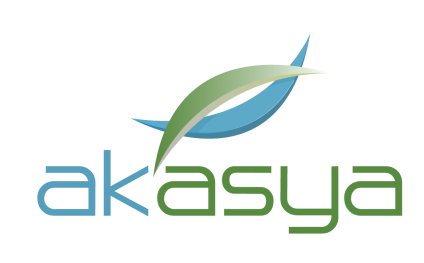                   Açık Havada Sinema Keyfi Akasya Park'ta Yazın tadını çıkarmak isteyenler için açık havada sinema keyfi başlıyor. Akasya Park'ta gerçekleşecek açık hava sinema film gösterimlerinin açılışı 21 Temmuz Cuma akşamı saat 21.00’da Logan Wolverine ile yapılacak.Döneminin en popüler ve ilgi gören filmlerinden bir seçki hazırlayan Akasya, yaz gecelerini renklendirecek film gösterimlerine başlıyor. Gösterimlerin açılışı vizyoner yazar\yönetmen James Mangold tarafından, şimdiye kadar yaratılan en büyük çizgi roman kahramanlarından birinin sinema destanındaki tamamlayıcı bölümü olarak Akademi Ödülü’ne aday gösterilen Logan Wolverine ile yapılacak. Hugh Jackman’ın başrolünü üstlendiği film 21 Temmuz Cuma gecesi saat 21.00’da gösterilecek.  Logan: Wolverine Hakkında:Doğa beni bir ucube yaptı.İnsan beni bir silaha dönüştürdü.Ve Tanrı bunun çok uzun sürmesini sağladı.Vizyoner yazar\yönetmen James Mangold tarafından, şimdiye kadar yaratılan en büyük çizgi roman kahramanlarından birinin sinema destanındaki tamamlayıcı bölümü geliyor. Akademi Ödülüne aday gösterilen aktör Hugh Jackman, Wolverine olarak ikonik rolünü fedakârlık ve kurtuluşun, güçlü dramatik ve bağımsız hikayesi ile son olarak LOGAN: Wolverine’de tekrarlıyor. Yıl 2029. Mutantlar neredeyse gittiler. İzole edilmiş, ümitsizliğe kapılmış Logan, günlerini Meksika sınırının uzağında kiralık bir şoför olarak nakit para toplayıp saklanarak geçiriyordu. Logan’ın sürgündeki arkadaşları; toplumdan dışlanmış olan Caliban ve eşsiz zihni gittikçe kötüleşen nöbetlerden muzdarip olan hasta Profesör X'dir. Ama Logan’ın Dünya’dan saklanma çabaları ve mirası gizemli bir kadının önemli bir istekle ortaya çıkışıyla sonlanır, bu istek ise Logan’ın sıradışı bir kıza güvenliği için önderlik etmesidir. Çok geçmeden pençeler ortaya çıkar ve Logan, karanlık güçlerle ve geçmişinin zalimleriyle ölüm kalım mücadelesiyle karşı karşıya gelir. Bu mücadele yıpranmış savaşçının kaderini çizeceği yoldur.LOGAN: Wolverine oyuncuları, başrol olarak Hugh Jackman, yanısıra Patrick Stewart (X-Men: Geçmiş Günler Gelecek), Stephen Merchant, Richard E. Grant ve yeni dahil olan Dafne Keen. Filmin yönetmeni James Mangold (Sınırları Aşmak, Wolverine), yapımcısı Hutch Parker, Simon Kinberg ve Lauren Shuler Donner ve dağıtımcısı 20th Century Fox.Fragman: https://www.youtube.com/watch?v=b1hglRy--ekhttps://www.youtube.com/watch?v=42bHhg0msQc